Requests for the Holy Quran and other Islamic Resources2013 – Vol. 29From the Archive of Dr Umar Elahi AzamManchester, UKAugust 2013New Form Entry: Free Holy Quran Contact Form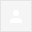 You've just received a new submission to your Free Holy Quran Contact Form.Submitted Information:Name
abdul fatihi mohammed

Email
abdulmohammed1979@yahoo.com

Comment
i like this site and i have one thing to talk about.we have a islamic school call CHARITY ACADEMY pls we are need of quran to help us we the children to know more about what ALLAHU said.

pls below is my father and i contant number
Mr.omar mohammed contact:00233 244199332

and my number
abdul fatihi mohammed

00233 244199332

wassalam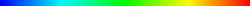 Fwd: http://quran.com/http://quran.com/SALAM, VERY VALUABLE, MASHA'ALLAH, PLEASE USE:www.qurandownload.com DR UMARHow to Memorize the Quran EffortlesslyHow to Memorize the Quran Effortlessly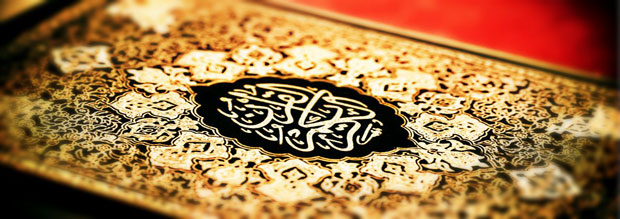 The Prophet (peace and blessings of Allāh be upon him) said, “The one who was devoted to the the Qur’an will be told on the Day of Resurrection: ‘Recite and ascend (in ranks) as you used to recite when you were in the world. Your rank will be at the last Ayah you recite”. [Abu Dawud and At-Tirmidhi]LAST year, when my daughter was born (two months before Ramadan), the first gift my husband and I gave her was a Digital Quran. I used to play it by her side in a very low volume so that only she could hear it. I wanted to familiarize her with the Words of Allah since the beginning so that her bond with Allah SWT gets strengthened and unshakable.By the Mercy of Allah, that Digital Quran somehow ended up being a source of immensekhair for both the mother and the daughter. I ended up memorizing a portion of Surah Yaseen and 1/4th of the last Juz in the last Ramadan. Some people might say that this is not a very impressive quantity. True, but the most interesting part is that this memorization did not take any great effort from my side. I did it almost effortlessly.1- Why the Digital Quran?I know that there are many gadgets available out there. I could have played it on my mobile, TV, or even the laptop. If you want to do it, it’s absolutely OK. But I chose digital Quran for two reasons.No distraction! Subhan Allah, when you have a digital Quran, there will be nothing to distract you. No SMS would land on it. No ping to notify you of the latest post on Facebook. This is a superb gadget as it won’t remind you of an email that you have to answer or Angry Birds or anything else. It would just remind you of the Word of Allah SWT as you hear and look at it.Less dangerous. I bought it for my baby in the first place, so I had to make sure that I am not putting a gadget by her side that emits harmful radiations. Digital Quran is definitely safer, if not the safest gadget.So I invite you to invest on yourself by buying a Digital Quran.  Alternatively, you could use your phone by putting it on “Flight Mode” or your iPad by switching off the WiFi to curb distractions.2 – Let’s get started!Everything starts with a plan. So what do you plan to memorize? This depends on your zeal and enthusiasm as well as what you know about your ability to memorize.  Remember your goals should be realistic, achievable and trackable. I had two goals for last Ramadan: Last 20 Surahs and Surah Yaseen. I felt this was good enough to challenge me in a healthy yet realistic way.3 – WRITE it downI am a huge fan of writing down my goals. I don’t do everything in my head. It’s a sacred place for the love of Allah SWT. So, I love brain dumping. What I did was just that – I took a piece of paper, jotted down all my goals and pasted it right in front of my bed. This was the first thing I saw as I woke up in the morning (healthy reminder) and the last thing I did was filling it up before sleeping. I divided the above mentioned portion into 30 parts (for 30 days of Ramadan) and wrote it down with the dates. Pretty easy, I believe. It helps you live one day at a time, keeps you on track and gives you a sense of achievement.4 – So, what did I really do?a – The SECRET techniqueHave you ever noticed that the songs you heard a long time ago (say in Jahiliyyah), if you hear them again, are sometimes still fresh in your mind? You never put in any effort to memorize those songs, did you? Did you write down the lyrics and read them aloud 10 times to memorize it? No! You just heard them over and over again and it got imprinted in your nerve cells. The trick is the same for effortlessly memorizing the Quran.Every day, in the morning I’d set the Digital Quran on repeat for the targeted portion and start my chores (cleaning, taking care of baby, etc.) while keeping my attention on the Surah being played. Memorizing by repeated listening is the easiest task for me.  I am confident that it will work for you as well.b – Create an imageWhen you are done with your chores and some portion of the Surah has entered your head, open the mus’haf. Recite it from the mus’haf just to create the image in your mind. For the purpose of memorization, it is extremely important to always memorize from the same mus’haf. This helps to create a visual memory of the Surah in your mind.  I believe, every Muslim MUST have his/her own personal mus’haf the way we have our personal cell phones and laptops. Close the mus’haf and try to recall the first two ayahs (or more if you have learned it already). I am sure at least two ayahs are ready! Move on to the next step.c- Recite these ayahs in the SalahThe relationship we have with Quran is reflected in Salah. Reciting new ayahs in Salah help you toi. Strengthen your relationship with Allah SWTii. Maintain khushu’ in SalahYou will not only enjoy your Salah by reciting new verses, you will also start to embed these ayahs deep in your memory. In this way, you get the opportunity to revise your daily memorization several times a day without disturbing your normal routine. Read the translation of these ayahs and think about them as you go about your day. This will make the journey all the more meaningful inshaAllah.d- Repetition is the keyI’d keep repeating the same activity the entire day. Play the Digital Quran. Go on with my activities (preparing iftar, etc.), keep my ears on the recitation and then open themus’haf and create the image in my mind. And finally, recite the same ayahs in Salah!Alhamdulillah, for people who can not dedicate large chunks of time, memorization in this way was not only easy but also a means of getting closer to Allah SWT.  It is a very simple process to gradually learn the words of Allah SWT.  Just remember to make realistic and achievable goals, write them down, and follow the steps mentioned above.  Keep on steadily going further along the road in Ramadan and even after that.  You’ll be well on your way to learn the Holy Quran, InshAllah! Happy learning and Ramadan Mubarak!Bela is the founder and Chief Inspirational officer at Muslim Women Empowerment. She is a life coach, speaker and a student of Quran. She helps women to overcome their obstacles and make a difference in their lives and the world. She can be reached atwww.belakhan.com or www.facebook.com/muslimwomenempowermentYoruba Qur'an RequestSalaam alaikum Dr Umar,I wish to request the Arabic and Yoruba Qur'an you distribute. Thanks.----------------------------------------------------------
Muhammed Abdullahi Tosin,
Expert Freelance Writer and Writing Tutor,CEO, Naija Writers' Coach.
Website: www.NaijaWritersCoach.comTwitter: www.twitter.com/OxygenmatREQUEST THE FULL ELECTRONIC HOLY QURAN FREE!!!!!!!!!!!!1Request for quran and dua.....with regards,Abdul RasheedTHE YORUBA QURAN IS ATTACHED!SALAM, BR ABDULLAHII HAVE GREAT PLEASURE IN SENDING YOU THE YORUBA QURAN.  WILL YOU TELL EVERYONE YOU KNOW IN AFRICA TO REQUEST THIS QURAN - AND INDEED THE ARABIC VERSION TOO - FROM ME?  IT WILL BE MY PLEASURE TO SEND, NO MATTER HOW MANY OF YOUR FRIENDS, RELATIVES, NEIGHBOURS ETC. MAKE A REQUEST!DR UMARSuleiman Abdulmumin (@Meadition) replied to one of your Tweets!@IslamLiterature Salamualaikum am sorry I dint get back to you in time. You can email at musasuleimanabdulmumin@ - @MeaditionDua for 27 in English/ArabicDua for 27th

Sent from Shafraz's iPhone(no subject)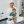 Salam
Aap se do masle puchna tha
1) sadka e fitr ki miqdar hanfia me kitni hai?
2) aur digar imamon ki miqdar kitni hai?
Fitra calculate kis tarha karna behtar hai?TRANSLATION:I WOULD LIKE TO ASK YOU TWO THINGS:1] HOW MUCH CHARITY IS PAYABLE ON EID-UL-FITR WITH REGARD TO HANFIA REGULATIONS?2] HOW MUCH IS PAYABLE TO THE IMAMHOW IS FITRA [THE MOSQUE DUE] CALCULATED?WA LAIKUM SALAM, WAJATYE LINKS USE KARIN, TEEN INTERNATIONAL WEBSITES HAIN: INDIA, UK AUR MALAYSIAhttp://www.indiavision.com/ramadan_information-Zakat%20al-Fitrah%20FAQ%20.htmlhttp://www.muis.gov.sg/cms/services/zkt.aspx?id=13510&LangType=1033https://ramadan.muslimaid.org/causes/zakat/?gclid=CLPayMPt17gCFQTMtAod6VQAowDR UMARAttachment Deleted: Fwd: 4 Islamic Resources are attached!Dear dr.u.azam@gmail.com

The attachment file size was too large.

Hence attachment has been dropped.

Max. Allowed attachment size is 5124KBRe: THE HOLY QURAN AND OTHER RESOURCES ARE ATTACHED!!!!!!!!!!!!!!!!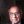 Umar AzamW/Salam.Got holy QuranShukranJazak Allah.Afzal khan..RE: FREE HOLY QURAN AND ISLAMIC BOOKSSALAM, ABDUL FATIHII AM VERY PLEASED TO RECEIVE YOUR FEEDBACK FORM ON MY SITE:FREE-HOLY-QURAN.WEEBLY.COMAND I WANT TO HELP YOU.   USE THE WEBSITE BELOW TO REQUEST FREE HOLY QURAN & ISLAMIC BOOKS:Receive books at your door with no charge
1-subscribe
2-Login
3-Order the bookshttp://www.islamic-message.net/cims/default.aspxMAY ALLAH BLESS YOU AND GIVE YOU AND YOUR FAMILY THE BEST IN BOTH THE WORLDS!  AMEEN.DR UYMARSALAM, ROSHANALI, SEE SYSTEM IN FORWARDED MAIL TO GET ISLAMIC BOOKS BY POST TO YOUR DOOR.  DR UMARYou don’t have them in French?SALAM, BR YUKUBUI'M ATTACHING THE QURAN WITH FRENCH TRANSLATION FOR YOU USING GOOGLE DRIVE [THE ATTACHMENT WAS TOO LARGE USING ORDINARY GOOFGLE MAIL!]. AND ALSO, YOU WILL FIND MORE THAN ENOUGH FRENCH ISLAMIC RESOURCES HERE:http://www.islamhouse.com/pg/10283/books/1MAY ALLAH BLESS YOU AND GIVE YOU THE BEST IN BOTH THE WORLDS!  AMEEN.DR UMAR french-quran.pdf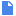 New Form Entry: Free Holy Quran Contact FormYou've just received a new submission to your Free Holy Quran Contact Form.Submitted Information:Name
Saeed Muhammad sani

Email
Greatjalili@yahoo.com

Comment
Islam is the best religionwafa mohamed. (@wafa_02131) replied to one of your Tweets!@IslamLiterature Thank u (: - @wafa_02131(no subject)MalayEnglishTranslate messageTurn off for: Malaysalammohamedshrok2005@yahoo.comin ko mera address aap ne diya tha kyainn ki taraf se mujhe quran paak ki tafseer ai haiEgypt seSalamTRANSLATION:YOU GAVE MOHAMED SHROK MY ADDRESS AND I HAVE NOW RECEIVED THE TAFSIR [COMMENTARY ON THE QURAN] FROM HIM [FROM ALEXANDRIA, EGYPT].wa laikum salam, mubarak ho, wajahat sahib, mere aur meri family keliye dua karna please!  umarWA LAIKUM SALAM.  CONGRATULATIONS, WAJAHAT SAHIB.  PLEASE PRAY FOR MY FAMILY AND ME.  UMARQur'anI need the complete qur'an audio
Sent from my BlackBerry wireless device from MTNSALAM, BRWOULD YOU LIKE TO DOWNLOAD AS MP3 FILES?  IF SO, HERE ARE SOME LINKS:http://quranicaudio.com/http://www.quranmp3.co/http://www.quranmp3.co/http://www.mp3quran.net/eng/TO HEAR THE HOLY QURAN ON QURAN EXPLORER, USE:www.quranexplorer.com AND CLICK ON:LAUNCH QURAN EXPLORERI'LL SEND YOU THE HOLY QURAN IN ARABIC  TEXT FORM SEPARATELY IN A FEW MINUTES.DR UMARAssalamiualikum Azam Sahab,Thanks for sharing the nice e-mailsWith Best RegardsMohammed Abdul KhaderSecretary for Power Generation DivisionAl Toukhi Co. for Industry, Trading & ContractingRiyadh KSA 11411 Tel No # +966 1 2766655 Ext. 446Email: m.abdulkhader@altoukhi.com"Got Dreams, Get Busy"From: UMAR AZAM [mailto:dr.u.azam@gmail.com] 
Sent: Thursday, July 04, 2013 5:50 PM
To: amiirin@yahoo.com; ag.atitebi@yahoo.co.uk; asif mansoor; haslinahashim5596@gmail.com; Mohammed Abdul Khader
Subject: Fwd: THE HOLY QURAN AND OTHER RESOURCES ARE ATTACHED!!!!!!!!!!!!!!!! : Please consider the environment before printing this e-mailDisclaimer: This message and any attachments thereto may contain privileged or propriety information and are intended for the sole use of the addressee(s). Total or partial reproduction, communication, distribution or use of this information by persons other than the addressee(s) is prohibited. If you have received this message in error, please notify the sender either by telephone or message and delete the message from any computer, system or device. Al-Toukhi disclaims all liability for loss or damage to person/s or property arising from this message being infected by computer virus or other contamination. Thank you may Allah reward u and I all need supplication from the Qur'an and sunnnah.Sent from my BlackBerry wireless device from MTNFrom: UMAR AZAM <dr.u.azam@gmail.com>Date: Thu, 1 Aug 2013 22:49:12 +0100To: <nurexjumbex@yahoo.com>Subject: Fwd: THE HOLY QURAN AND OTHER RESOURCES ARE ATTACHED!!!!!!!!!!!!!!!!SALAM, SEE FILES, SENDING HOLY QURAN TEXT IN ARABIC AS PROMISED!DR UMAR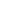 LetsBeMuslims (@letsbemuslims) replied to one of your Tweets!@IslamLiterature Thank you very much we shall see to that! - @letsbemuslimsTHE BANGLA QURAN IS ATTACHED!SALAM, THANK YOU FOR REQUESTING.DR UMARBANGLA TRANSLATION & COMMENTARY OF THE QURAN IS ATTACHED!---------- Forwarded message ----------
From: UMAR AZAM <dr.u.azam@gmail.com>
Date: 2013/8/3
Subject: BANGLA TRANSLATION & COMMENTRY OF THE QURAN IS ATTACHED!
To: ghm@mirza.cc
SALAM.DR UMARNew Form Entry: Free Holy Quran Contact FormYou've just received a new submission to your Free Holy Quran Contact Form.Submitted Information:Name
BASIRU IBRAHIM

Email
basiruibrahim.gh@gmail.com

Comment
Asalamu Alaikum,

am currently studying at a christian university hear in Ghana in the area of BSC Administration.

it is obvious that they will like to make a move in making their believes attractractive to us.

we are compelled to study the old and new testaments. personally i can read the quran but lack the understanding.

i will therefore be grateful if you could make available to me the translated version of the quran with commentary as well as the tafsir.

you can send them through my office address; 

BASIRU IBRAHIM
C/O GYEEDA DISTRICT OFFICE
PO BOX AM 1
AMASAMAN
ACCRA GHANASALAM, BR BASIRUI AM GOING TO SEND YOU SOFT COPIES OF THE HOLY QURAN IN A FEW MINUTES [ARABIC, ENGLISH] AS WELL AS OTHER ISLAMIC RESOURCES.  TO ASK FOR A FREE PRINTED COPY OF THE HOLY QURAN FROM EGYPT, PLEASE USE THIS LINK:http://www.islamic-message.net/cims/default.aspxI AM GLAD YOU ARE NOT FALLING INTO ANY KAFIR TRAPS.MAY ALLAH BLESS YOU AND GIVE YOU ALL THAT IS BEST IN THIS WORLD AND THE AKHIRA.  AMEEN.DR UMARSALAM, BR BURHANPLEASE SEND ISLAMIC BOOKS TO BR BASIRU IN GHANA [PLEASE SEE FORWARDED MAIL].  JAZAKALLAH.  DR UMARTHE URDU QURAN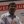 > Assailamu alaikum
Th ask for all the attachments.
May Allah reward you.
Please email me the Urdu Quran  PDF down load
Or a edit version if possible
Jazakallah khair
KhanREQUESTthank u for your contribution please send me the arabic text of
sahihul bukhari and sahihul muslim at 8(ibrahimgamawa@gmail.com).Jul 28Jul 28Jul 28Jul 29from: Abdullahi Muhammed <mabtocomworld@yahoo.com>reply-to: Abdullahi Muhammed <mabtocomworld@yahoo.com>
to: "dr.u.azam@gmail.com" <dr.u.azam@gmail.com>
date: Mon, Jul 29, 2013 at 8:02 AMsubject: Yoruba Qur'an Requestmailed-by: yahoo.comsigned-by: yahoo.comJul 29from: Abdul Rasheed <rasheedgaffar@yahoo.co.uk>reply-to: Abdul Rasheed <rasheedgaffar@yahoo.co.uk>
to: "softcopyofquran@gmail.com" <softcopyofquran@gmail.com>
cc: UMAR AZAM <dr.u.azam@gmail.com>
date: Mon, Jul 29, 2013 at 11:05 AMsubject: REQUEST THE FULL ELECTRONIC HOLY QURAN FREE!!!!!!!!!!!!1signed-by: yahoo.co.ukJul 29from: UMAR AZAM <dr.u.azam@gmail.com>to: mabtocomworld@yahoo.com
date: Mon, Jul 29, 2013 at 9:29 PMsubject: THE YORUBA QURAN IS ATTACHED!mailed-by: gmail.comJul 29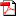 yoraba-quran.pdf
23828K   View   Download  Jul 30from: SHAFRAZ ZAKARIYA <muhammedshafraz@hotmail.com>to: "dr.u.azam@gmail.com" <dr.u.azam@gmail.com>
date: Tue, Jul 30, 2013 at 4:31 PMsubject: Dua for 27 in English/Arabicmailed-by: hotmail.comJul 30Jul 30Jul 30Jul 30from: aknayyar <aknayyar@hotmail.com>reply-to: aknayyar <aknayyar@hotmail.com>
to: dr.u.azam@gmail.com
date: Tue, Jul 30, 2013 at 8:16 PMsubject: Re: THE HOLY QURAN AND OTHER RESOURCES ARE ATTACHED!!!!!!!!!!!!!!!!mailed-by: hotmail.comJul 30Jul 28Jul 31from:from: Yakubu Karimu <yakubu.karimu@ericsson.com>to:to: UMAR AZAM <dr.u.azam@gmail.com>
date:date: Sat, Jul 13, 2013 at 11:57 PMsubject:subject: RE: Sahih Bukhari and Sahih Muslim are attached!mailed-by:mailed-by: ericsson.comJul 13Jul 14Jul 31Aug 1Aug 1Aug 1Aug 1Aug 1Jul 4UMAR AZAMJul 4Aug 2Aug 3BANGLA QURANxAug 3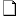 bangla-quran-pdfs.rar
3725K   View   Download  Aug 3BANGLA QURAN DR'S COMMENTARY.pdf
4460K   View   Download  Aug 3Aug 3Aug 3from: awskhan <awskhan@gmail.com>to: UMAR AZAM <dr.u.azam@gmail.com>
date: Sun, Aug 4, 2013 at 12:47 AMsubject: THE URDU QURANmailed-by: gmail.comsigned-by: gmail.comAug 4from: Ibrahim Muhammad <ibrahimgamawa@gmail.com>to: dr.u.azam@gmail.com
date: Sun, Aug 4, 2013 at 2:01 PMsubject: REQUESTmailed-by: gmail.comsigned-by: gmail.comAug 4